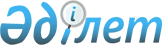 Абай аудандық мәслихатының 2020 жылғы 15 қаңтардағы № 43/8-VI "2020-2022 жылдарға арналған Қасқабұлақ ауылдық округінің бюджеті туралы" шешіміне өзгеріс енгізу туралы
					
			Күшін жойған
			
			
		
					Шығыс Қазақстан облысы Абай аудандық мәслихатының 2020 жылғы 13 қарашадағы № 55/7-VI шешімі. Шығыс Қазақстан облысының Әділет департаментінде 2020 жылғы 19 қарашада № 7843 болып тіркелді. Күші жойылды - Шығыс Қазақстан облысы Абай аудандық мәслихатының 2020 жылғы 28 желтоқсандағы № 58/13-VI шешімімен.
      Ескерту. Күші жойылды - Шығыс Қазақстан облысы Абай аудандық мәслихатының 28.12.2020 № 58/13-VI шешімімен (01.01.2021 бастап қолданысқа енгізіледі).

      ЗҚАИ-ның ескертпесі.

      Құжаттың мәтінінде түпнұсқаның пунктуациясы мен орфографиясы сақталған.
      Қазақстан Республикасының 2008 жылғы 4 желтоқсандағы Бюджет кодексінің 109-1 бабының 4 тармағына, Қазақстан Республикасының 2001 жылғы 23 қаңтардағы "Қазақстан Республикасындағы жергілікті мемлекеттік басқару және өзін-өзі басқару туралы" Заңының 6 бабының 1 тармағының 1) тармақшасына, Абай аудандық мәслихатының 2020 жылғы 26 қазандағы № 54/2-VI "2020-2022 жылдарға арналған Абай ауданының бюджеті туралы" Абай аудандық мәслихатының 2019 жылдың 30 желтоқсандағы № 42/9-VI шешіміне өзгерістер енгізу туралы" (нормативтік құқықтық актілердің мемлекеттік тіркеу Тізілімінде № 7775 болып тіркелген) шешіміне сәйкес, Абай аудандық мәслихаты ШЕШІМ ҚАБЫЛДАДЫ:
      1. Абай аудандық мәслихатының 2020 жылғы 15 қаңтардағы № 43/8-VI "2020-2022 жылдарға арналған Қасқабұлақ ауылдық округінің бюджеті туралы" шешіміне (нормативтік құқықтық актілерді мемлекеттік тіркеу Тізілімінде № 6702 болып тіркелген, Қазақстан Республикасының нормативтік құқықтық актілердің электрондық түрдегі эталондық бақылау банкінде 2020 жылғы 31 қаңтарда жарияланған) келесі өзгеріс енгізілсін:
      аталған шешімнің 1 қосымшасы осы шешімнің қосымшасына сәйкес келесі редакцияда жазылсын.
      2. Осы шешім 2020 жылдың 1 қаңтарынан бастап қолданысқа енгізіледі. 2020 жылға арналған Қасқабұлақ ауылдық округінің бюджеті
					© 2012. Қазақстан Республикасы Әділет министрлігінің «Қазақстан Республикасының Заңнама және құқықтық ақпарат институты» ШЖҚ РМК
				
      Сессия төрағасы 

А. Белибаев

      Мәслихат хатшысы 

Е. Лдибаев
Абай аудандық мәслихатының 
2020 жылғы 13 қарашасы 
№ 55/7-VI шешіміне қосымшаАбай аудандық мәслихатының 
2020 жылғы 15 қаңтардағы 
№ 43/8-VI шешіміне 1 қосымша
Санаты
Санаты
Санаты
Санаты
Сома (мың теңге)
Сыныбы
Сыныбы
Сыныбы
Сома (мың теңге)
Кіші сыныбы
Кіші сыныбы
Сома (мың теңге)
Атауы
Сома (мың теңге)
I. КІРІСТЕР
29 479,0
1
Салықтық түсімдер
962,0
01
Табыс салығы
0
2
Төлем көзінен салық салынбайтын табыстардан ұсталатын жеке табыс салығы 
0
04
Меншiкке салынатын салықтар
962,0
1
Мүлікке салынатын салықтар
16,0
3
Жер салығы
326,0
4
Көлiк құралдарына салынатын салық
620,0
2
Салықтық емес түсiмдер
0
01
Мемлекеттік меншіктен түсетін кірістер
0
5
Мемлекет меншігіндегі мүлікті жалға беруден түсетін кірістер
0
3
Негізгі капиталды сатудан түсетін түсімдер
0
03
Жердi және материалдық емес активтердi сату
0
1
Жерді сату
0
4
Трансферттер түсімі
28 517,0
02
Мемлекеттік басқарудың жоғары тұрған органдарынан түсетін трансферттер
28 517,0
3
Аудандардың (облыстық маңызы бар қаланың) бюджетінен трансферттер
28 517,0
Функционалдық топ
Функционалдық топ
Функционалдық топ
Функционалдық топ
Функционалдық топ
Сома (мың теңге)
Кіші функция
Кіші функция
Кіші функция
Кіші функция
Сома (мың теңге)
Бюджеттік бағдарламалардың әкімшісі
Бюджеттік бағдарламалардың әкімшісі
Бюджеттік бағдарламалардың әкімшісі
Бюджеттік бағдарламалардың әкімшісі
Сома (мың теңге)
Бағдарлама
Бағдарлама
Бағдарлама
Бағдарлама
Сома (мың теңге)
Атауы
Атауы
Атауы
Атауы
Сома (мың теңге)
II.ШЫҒЫНДАР
29 479,0
1
Жалпы сипаттағы мемлекеттiк қызметтер 
26 127,0
1
Мемлекеттiк басқарудың жалпы функцияларын орындайтын өкiлдi, атқарушы және басқа органдар
26 127,0
124
Аудандық маңызы бар қала, ауыл, кент, ауылдық округ әкімінің аппараты
26 127,0
001
Аудандық маңызы бар қала, ауыл, кент, ауылдық округ әкімінің қызметін қамтамасыз ету жөніндегі қызметтер
26 052,0
022
Мемлекеттік органның күрделі шығыстары
75,0
7
Тұрғын үй-коммуналдық шаруашылық
1 692,0
3
Елді-мекендерді көркейту
1 692,0
124
Аудандық маңызы бар қала, ауыл, кент, ауылдық округ әкімінің аппараты
1 692,0
008
Елді мекендердегі көшелерді жарықтандыру
350,0
011
Елді мекендерді абаттандыру мен көгалдандыру
1 342,0
12
Көлiк және коммуникация
500,0
1
Автомобиль көлiгi
500,0
124
Аудандық маңызы бар қала, ауыл, кент, ауылдық округ әкімінің аппараты
500,0
013
Аудандық маңызы бар қалаларда, ауылдарда, кенттерде, ауылдық округтерде автомобиль жолдарының жұмыс істеуін қамтамасыз ету
500,0
13
Басқалар
1 160,0
9
Басқалар
1 160,0
124
Аудандық маңызы бар қала, ауыл, кент, ауылдық округ әкімінің аппараты
1 160,0
040
Өңірлерді дамытудың 2025 жылға дейінгі бағдарламасы шеңберінде өңірлерді экономикалық дамытуға жәрдемдесу бойынша шараларды іске асыруға ауылдық елді мекендерді жайластыруды шешуге арналған іс-шараларды іске асыру
1 160,0
III.ТАЗА БЮДЖЕТТІК КРЕДИТТЕУ
0
Бюджеттік кредиттер
0
Бюджеттік кредиттерді өтеу
0
IV. ҚАРЖЫ АКТИВТЕРІМЕН ОПЕРАЦИЯЛАР БОЙЫНША САЛЬДО
0
Қаржы активтерін сатып алу
0
Мемлекеттің қаржы активтерін сатудан түсетін түсімдер
0
V.БЮДЖЕТ ТАПШЫЛЫҒЫ (ПРОФИЦИТІ)
0
VI.БЮДЖЕТ ТАПШЫЛЫҒЫН ҚАРЖЫЛАНДЫРУ (ПРОФИЦИТІН ПАЙДАЛАНУ)
0
Қарыздар түсімі
0
Қарыздарды өтеу
0
Бюджет қаражаттарының пайдаланылатын қалдықтары
0